GUÍA DE MATEMÁTICAS ¿Qué necesito saber?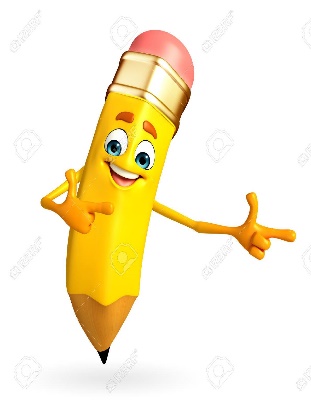 Algunas acciones cotidianas se relacionan con la adición (+) y pueden ser representadas matemáticamente con esta operación.   Por ejemplo: juntar, agregar, añadir… hoy aprenderemos a calcular esas adiciones a través de dos estrategias.Las panaderías están en todos los barrios y son un aporte importante para la economía del país.• Ayuda a calcular cuántos panes recibió en total utilizando la estrategia por descomposición.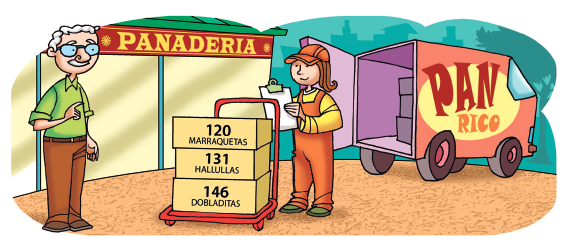 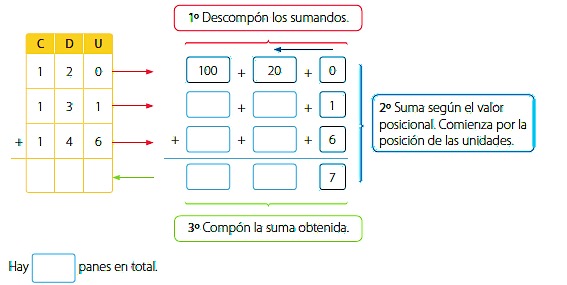 Acabas de realizar dos estrategias para calcular una adición. A estos procedimientos llamaremos algoritmo.1. Algoritmo por descomposición de los sumandos según su valor posicional.2. Algoritmo abreviadoPara continuar profundizando en estos algoritmos lee atentamente los procedimientos que se describen en las páginas 55 y 56 del texto del estudiante.A continuación, desarrollas las actividades que se plantean en las páginas 57, 58 y 59 del mismo texto.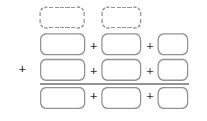 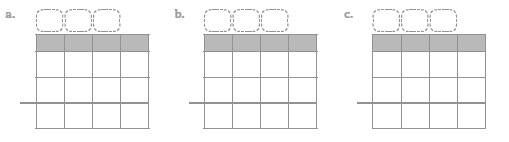 Para reflexionar…Después de trabajar los dos algoritmos de la adición y sustracción. ¿qué problema tuviste? ¿Cómo lo solucionaste?_________________________________________________________________Nombre:Curso: 3°A   Fecha: semana N°15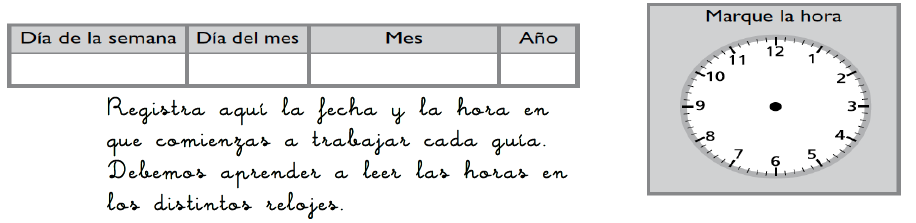 ¿QUÉ APRENDEREMOS?¿QUÉ APRENDEREMOS?¿QUÉ APRENDEREMOS?Objetivo (s): Demostrar que comprenden la adición y sustracción en el ámbito del 0 al 100. (OA6)Objetivo (s): Demostrar que comprenden la adición y sustracción en el ámbito del 0 al 100. (OA6)Objetivo (s): Demostrar que comprenden la adición y sustracción en el ámbito del 0 al 100. (OA6)Contenidos: Adición Contenidos: Adición Contenidos: Adición Objetivo de la semana: Calcular adiciones con soporte gráfico y simbólico para resolver situaciones cotidianas.Objetivo de la semana: Calcular adiciones con soporte gráfico y simbólico para resolver situaciones cotidianas.Objetivo de la semana: Calcular adiciones con soporte gráfico y simbólico para resolver situaciones cotidianas.Habilidad: CalcularHabilidad: CalcularHabilidad: Calcular